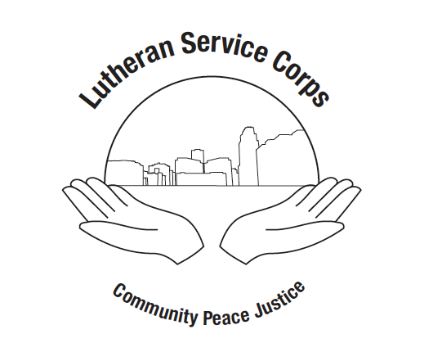 Thank you for your interest in Lutheran Service Corps! Please submit this application, your resume and 3 references to scott@lutheranservicecorps.orgPERSONAL INFORMATIONName/Pronouns:      					Date: Phone: 						Email:                                              Date of Birth: 					Place of Birth:Current Address: Summer Address (if different from above): Permanent Address (if different from above): Emergency Contact: 					Relationship: Address: 						Phone: Marital Status:					Do you have dependents?LANGUAGE ABILITYWhat is your primary language? _______________Do you know any language(s) other than your primary language? _____ Yes _____ No
Please indicate whether you speak, write, or read in any additional language(s) as well as your proficiency level:EDUCATION AND TRAININGEducation institutions include High School/GED, College or University, Graduate Study/Seminary, Further Graduate Study, Business/Trade/Technical, Other/Continuing Education. List in chronological order:List any additional training, seminars, or other unique growth experiences:List your leisure activities, hobbies, and talents: GENERAL*Please Answer the Following Questions in the Space Below the Box*SERVICELutheran Service Corps service sites meet direct needs of, advocate for, and work with people affected by poverty, hunger, immigration, domestic violence, education, health care, and more. In addition, volunteers are encouraged to examine the systems that contribute to these needs. Part of this work is external – examining what we do; part is internal – being aware of our own experience with oppression and privilege, and being open to discussion about racism, sexism, heterosexism, economic injustice, and other forms of oppression. Service is not just at the service site, but also includes service to the LSC community members, service to the communities of Omaha, and beyond.SPIRITUALITYLSC is open to people of all faiths and no faith. The program includes monthly spirituality nights where all members explore spirituality from wherever they might be on their own spiritual journey and learn about others’ spiritual journeys. Volunteers are encouraged to have conversations and support one another in each person’s unique spiritual journey.INTENTIONAL COMMUNITY LIVINGLutheran Service Corps defines intentional community as a space for volunteers to support one another, despite differences. Volunteers share material resources, spiritual practices, recreational time, and the joys and challenges of daily life. Community gives us the strength to reach out to those we work alongside and challenges us to be open, compassionate, and willing to change. LSC expects volunteers to recognize their interdependence and responsibility to one another. Community life requires effective communication, conflict management, self-care, and commitment.LSC is committed to welcoming and affirming people who belong to or identify with the LGBTQIA+ community. What is your perspective on this?SIMPLICITYLutheran Service Corps defines simple and sustainable living as both a developing a practice and having an intentional relationship with resources – money, the environment, people, and time. It goes beyond living with the modest stipend volunteers are given each month. It is also about making conscious choices and reexamining our values, which encourages a natural intersection with the pillars of our program: community, service, and spirituality. The culmination, we hope, is living in a more just manner in the world.MISCELLANEOUSRate yourself on the following using the scale below:5 – Excellent	4 – Above Average	3 – Average	2 – Below Average	1 – No Experience**Please email this application with a resume that includes job experience and applicable educational courses as well as contact information for 3 references to scott@lutheranservicecorps.orgIf selected to participate in Lutheran Service Corps, I will commit to community life and to working hard at my placement agency. I understand that there is a significant level of responsibility with this commitment and that LSC staff and agency supervisors expect me to uphold the tenets of the organization and seek to fulfill its mission. I have represented myself truthfully in this application. Signed ____________________________________			Date _____________If accepted, LSC would like to share your application with service placement sites prior to an interview with them. Do you grant permission to share this application with prospective service placement sites? _____ (initial)Name of School and LocationDates AttendedDegree(s) EarnedWhat has led you to applying to Lutheran Service Corps? Have you applied for other service year or graduate programs? If so, what will likely be the deciding factor in which program you choose?If you could pick a dream job, what would your tasks include? At what type of agency site are you interested in serving?SCENARIO QUESTION: You are serving at a non-profit organization that provides emergency food and other services to guests. As you speak with a guest, they become irate at the lack of services that they can obtain that day and claim you are a worthless employee. They proceed to yell about your privilege and assume that a person of your background would never understand this circumstance. There are a number of other guests who are waiting to be served and are overhearing bits and pieces of this conversation. How do you respond?Why are you interested in serving with a volunteer program that has a spirituality program?Share about your faith/spiritual journey. How would you like to be supported in your faith/spiritual journey during this year of service? What unique gifts will you bring to an intentional community living experience? Share about a time you communicated with someone in a tense moment or time of conflict and what was the result? Why is living simply and sustainably important to you? What measures do you intend to take to fulfill the tenet of simplicity as an individual and as part of a community? What would you like to learn more about within the simplicity tenet?How did you hear about Lutheran Service Corps?Do you have a valid driver’s license? Do you plan to bring a car? Could you bring a car if your placement required one?LSC staff and board members are committed to providing strong support throughout the year of service. Do you have any financial obligations, special circumstances (recent death of a loved one, a sickness in your family, etc.) Or personal health concerns (physical, mental, emotional, etc.) that may have a significant impact on your term of service?Listening --Reliability -- Creativity --Taking Initiative -- Resiliency -- Emotional Maturity -- Care for Self --Follow-Through with Commitments --Conflict Management --Awareness of Peace and Justice Issues --Other thoughts you wish to express?